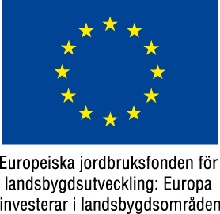 Bidragsansökningar 2019Svenska Russavelsföreningens styrelse har till Jordbruksverkets Landsbygdsutvecklingsenhet beviljats bidrag för tidningen ”Gotlandsrusset 2019”.Svenska Russavelsföreningens styrelseGenom Liselotte Erixon, sekreterare